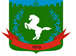 Томская область Томский районМуниципальное образование «Зональненское сельское поселение»ИНФОРМАЦИОННЫЙ БЮЛЛЕТЕНЬПериодическое официальное печатное издание, предназначенное для опубликованияправовых актов органов местного самоуправления Зональненского сельского поселенияи иной официальной информации                                                                                                                         Издается с 2005г.  п. Зональная Станция                                                                         	        № 98/п от 13.12.2021ТОМСКАЯ ОБЛАСТЬ   ТОМСКИЙ РАЙОНАДМИНИСТРАЦИЯ ЗОНАЛЬНЕНСКОГО СЕЛЬСКОГО ПОСЕЛЕНИЯП О С Т А Н О В Л Е Н И Е«13» декабря 2021 г.                                                               		                         № 333/пО признании утратившим силу Постановления Администрации Зональненского сельского поселения от 03.03.2017 №70.1 «Об утверждении административного регламента осуществления муниципального земельного контроля в отношении расположенных в границах сельского поселения объектов земельных отношений»В соответствии с Протестом прокуратуры Томского района Томской области от 26 ноября 2021 № 03/8-2021, а также Федеральным законом от 31.07.2020 №248-ФЗ «О государственном контроле (надзоре) и муниципальном контроле в Российской Федерации», Земельным кодексом Российской федерации, Федеральным законом от 06.10.2003 N 131-ФЗ (ред. от 19.11.2021, с изм. от 23.11.2021) "Об общих принципах организации местного самоуправления в Российской Федерации", в недопущения нарушения действующего законодательства,ПОСТАНОВЛЯЮ:Признать утратившими силу Постановление Администрации Зональненского сельского поселения от 03.03.2017 №70.1 «Об утверждении административного регламента осуществления муниципального земельного контроля в отношении расположенных в границах сельского поселения объектов земельных отношений», Постановление Администрации Зональненского сельского поселения от 22.04.2019 №115 «О внесении изменений в Постановление Администрации Зональненского сельского поселения от 3 марта 2017 года № 70.1 «Об утверждении Административного регламента осуществления муниципального земельного контроля в отношении расположенных в границах сельского поселения объектов земельных отношений».Опубликовать данное постановление в официальном печатном издании «Информационный бюллетень» Зональненского сельского поселения и на официальном сайте МО «Зональненское сельское поселение» в сети «Интернет» (адрес сайта: www.admzsp.ru).Настоящее постановление вступает в силу после его официального опубликования. Контроль за исполнением настоящего постановления оставляю за собой.Глава поселения  (Глава Администрации)	Е.А. Коновалова